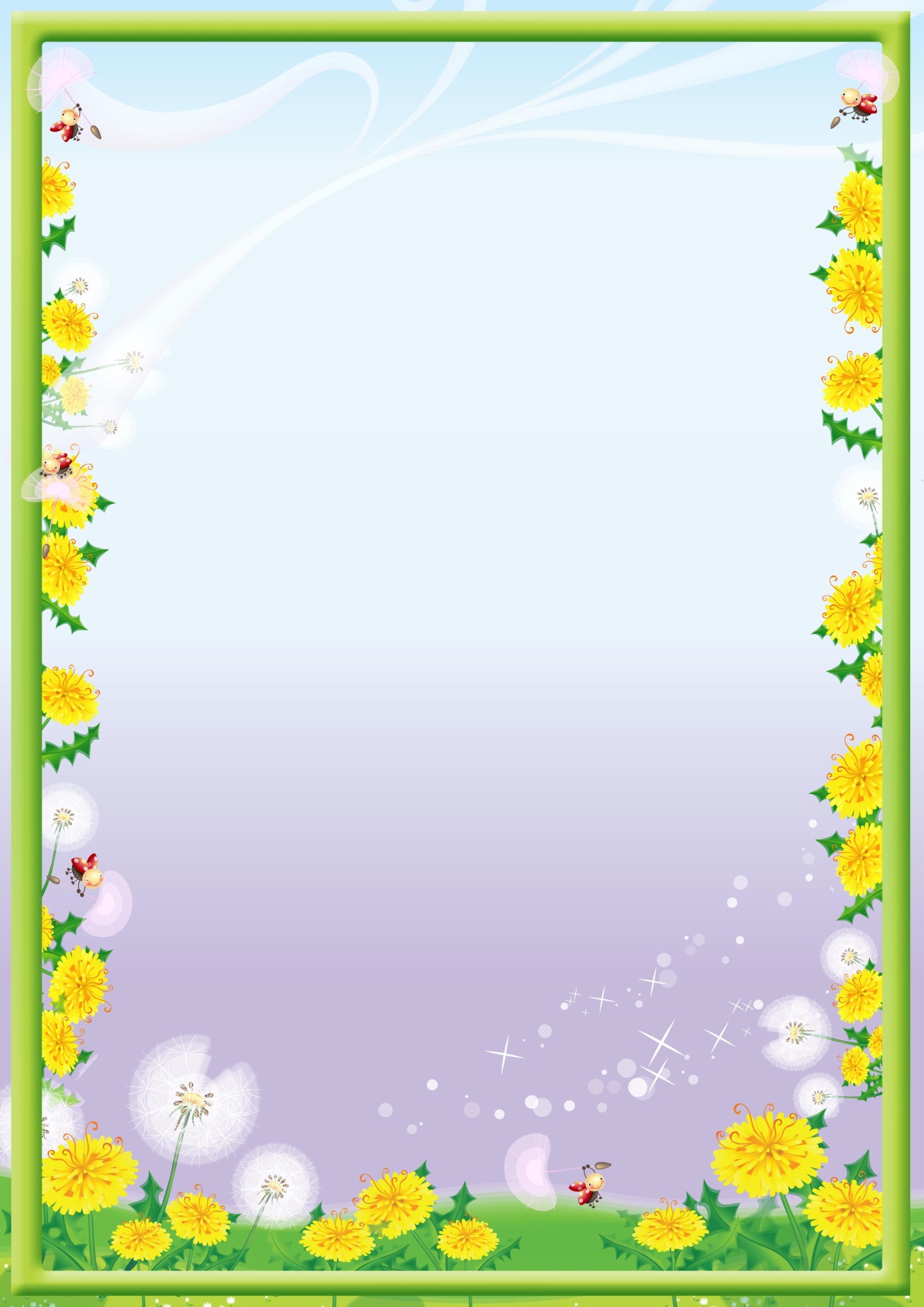 Таймырское муниципальное бюджетное дошкольное образовательное учреждение«Дудинский детский сад общеразвивающего вида с приоритетным осуществлением деятельности по художественно-эстетическому направлению развития детей «Забава»647000, Красноярский край, г. Дудинка, ул. Островского, д.3,тел/факс (39111) 5 – 67 – 53 e-mail: zabawa00@mail.ruКонсультация для родителей«ВОЗРАСТНЫЕ ОСОБЕННОСТИ РАЗВИТИЯ РЕБЕНКА ОТ 5 ДО 6 ЛЕТ»Подготовила воспитатель: Цирк Л.Л.Дудинка ВОЗРАСТНЫЕ ОСОБЕННОСТИ РАЗВИТИЯ РЕБЕНКА ОТ 5 ДО 6 ЛЕТВозраст 5-6 лет это старший дошкольный возраст. Он является очень важным возрастом в развитии познавательной сферы ребенка, интеллектуальной и личностной. Его можно назвать базовым возрастом, когда в ребенке закладываются многие личностные аспекты, прорабатываются все моменты становления «Я» позиции. Именно 90% закладки всех черт личности ребенка закладывается в возрасте 5-6 лет. Очень важный возраст, когда мы можем понять, каким будет человек в будущем.В 5-6 лет ребенок как губка впитывает всю познавательную информацию. Научно доказано, что ребенок в этом возрасте запоминает столько материала, сколько он не запомнит потом никогда в жизни. В этом возрасте ребенку интересно все, что связано с окружающим миром, расширением его кругозора. Лучшим способом получить именно научную информацию является чтение детской энциклопедии, в которой четко, научно, доступным языком, ребенку описывается любая информация об окружающем мире. Ребенок получит представление о космосе, древнем мире, человеческом теле, животных и растениях, странах, изобретениях и о многом другом.Этот период называют сензитивным (период наивысших возможностей) для развития всех познавательных процессов: внимания, восприятия, мышления, памяти, воображения. Для развития всех этих аспектов усложняется игровой материал, он становится логическим, интеллектуальным, когда ребенку приходится думать и рассуждать.Хорошо играть в словесные игры, так как ребенок уже использует в своей речи синонимы, антонимы, различает гласные и согласные, может определить количество слогов в словах, место звука в слове (начало, середина, конец слова).Конструктор хорошо развивает логическое мышление. Здесь важным моментом является складывание по схеме – образцу, начиная с простых узоров. Кубики, различные головоломки, мозаику необходимо выкладывать по картинке, ориентируясь на цвет, форму, величину.Развивают все анализаторы – зрительные, логические, словесные – различные логические таблицы. Все задания, построенные на видовой, тематической классификации заставляют работать внимание, зрительное восприятие и мышление ребенка. Например, игра «Четвертый лишний» – на картинках изображены различные предметы, например огурец, помидор, капуста и вишни. Из четырех предметов один – лишний. Ребенок должен подумать и выбрать этот лишний предмет и сказать, почему он лишний. Ребенок еще должен одним словом назвать оставшиеся три предмета (в нашем случае, овощи). И таких картинок, объединенных в группу по общему признаку, может быть великое множество. Ребенок должен иметь широкий кругозор, уметь анализировать ситуацию и объяснить, аргументировать свой выбор.«Разложи по порядку». Предлагается ряд иллюстраций, связанных одной темой, но разложенных неверно. Ребенок должен определить, какая из иллюстраций изображает произошедшее раньше или позже – то есть разложить по порядку. Здесь ребенок должен увидеть последовательность, проследить логическую закономерность и обосновать.«Кто наблюдательнее». Ребенку дается таблица-упражнение на память, где могут быть нарисованы предметы и их схематичное изображение – символы. Дается некоторое время на запоминание, затем ребенок должен вспомнить последовательность и воспроизвести табличку так, как должно быть.В таких играх на логику прослеживается и личностный аспект дошкольника. Правильно решив упражнение, ребенок радуется, чувствует уверенность в себе и желание побеждать. Есть дети, которые сдаются, не верят в свои силы и задача родителей, воспитателей, психолога выработать у ребенка стремление победить. Важно, ребенок должен знать, что «Я могу». Главное, в развитии детей 5-6 лет – это их познавательное развитие, расширение кругозора. И все игры, направленные на это дадут хороший результат. Не отвечайте односложно – «да» или «нет». Отвечайте ребенку развернуто, спрашивайте его мнение, заставляйте думать и рассуждать. А почему сейчас зима? Докажи. А почему в лесу нельзя разводить костер. Обоснуй. У детей много неосознанной информации в голове, порой аккумулировать ее, разложить по полочкам они не могут. И задача взрослых им в этом помочь.Важным показателем этого возраста 5-6 лет является оценочное отношение ребенка к себе и другим. Дети могут критически относиться к некоторым своим недостаткам, могут давать личностные характеристики своим сверстникам, подмечать отношения между взрослым и взрослым или взрослым и ребенком.  ВНИМАНИЕ:- выполнить задание, не отвлекаясь в течение 10-12 минут;- удерживать в поле зрения 6-7 предметов;- находить 5-6 отличий между предметами;-  выполнять самостоятельно задания по предложенному образцу;- находить 4-5 пар одинаковых предметовПАМЯТЬ:	- запоминать 6-8 картинок в течение 1-2 минут;- рассказывать наизусть несколько стихотворений;- пересказать близко к тексту прочитанное произведение;- сравнивать два изображения по памяти;МЫШЛЕНИЕ:- определять последовательность событий;- складывать разрезанную картинку из 9 частей;- находить и объяснять несоответствия на рисунках;- находить и объяснять отличия между предметами и явлениями;- находить среди предложенных 4 предметов лишний, объяснять свой выбор.МАТЕМАТИКАСчет в пределах 10.Правильно пользуется количественными и порядковыми числительными (в пределах 10), отвечает на вопросы: «Сколько?». «Который по счету?»Уравнивает неравные группы предметов двумя способами.Сравнивает предметы на глаз(по длине, ширине, высоте, толщине); проверяет точность определенным путем наложения или приложения.Размещает предметы различной величины (до7-10) в порядке возрастания, убывания их длины, ширины, высоты, толщины.Выражает местонахождение предмета по отношению к себе, к другим предметам.Знает некоторые характерные особенности знакомых геометрических фигур.Называет утро, день, вечер, ночь; имеет представление о смене частей суток.Называет текущий день недели.РАЗВИТИЕ РЕЧИИмеет достаточно богатый словарный запас.Может участвовать в беседе, высказывать свое мнение.Умеет аргументировано и доброжелательно оценить ответ, высказывание сверстника.Составляет по образцу рассказ по сюжетной картине, по набору картинок; последовательно, без существенных пропусков пересказывает небольшие литературные произведения.Определяет место звука в слове.Умеет подбирать к существительным несколько прилагательных; заменять слова другим словом со сходным значением.ПОЗНАНИЕРазличает и называет виды транспорта, предметы, облегчающие труд человека в быту.Классифицирует предметы, определяет материалы, из которых они сделаны.Знает название родного города, страны, ее столицы, домашний адрес.Знает о взаимодействии человека с природой в разное время года.Знает о значении солнца, воздуха, воды для человека, животных, растений.Бережно относится к природе.ЧТЕНИЕ ХУДОЖЕСТВЕННОЙ ЛИТЕРАТУРЫЗнает 2-3 стихотворения, 2-3 считалки, 2-3 загадки.Называет жанр произведения.Драматизирует небольшие сказки, читает по ролям стихотворения.Называет любимого детского автора, любимые сказки и рассказы.Итак, учитывая названные выше возрастные особенности детей 6-ого года жизни, необходимо осуществлять следующие ЗАДАЧИ:развивать движения детей, в том числе тонкие движения руки, необходимые для овладения навыками письма; добиваться большей их координации, точности, быстроты;воспитывать самостоятельность и быстроту движений при самообслуживании;расширять представления детей об общественной жизни, природе, труде взрослых, воспитывать правильное отношение к ним;воспитывать умение удерживать цель, следовать указаниям взрослого, сосредоточенность и целеустремлённость;формировать у детей отдельные понятия, развивать логическое мышление;развивать связную речь детей;совершенствовать художественные умения в рисовании, пении, танце, чтении стихов, пересказывании сказок, рассказов, обогащать эстетические восприятия и переживания;воспитывать у детей навыки коллективного трударазвивать произвольное управление детей своим поведением.Но родители продолжают оставаться примером для детей. Если родители несут позитивную информацию, если у ребенка на душе хорошо, нет страха, обиды, тревоги, то любую информацию (личностную и интеллектуальную) можно заложить в ребенка.